Publicado en Sant Feliu de Llobregat, Barcelona el 21/04/2021 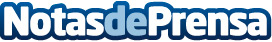 Días antes de Sant Jordi, el libro de Jordi Velasco llega a Best Seller en el ámbito de Salud y BienestarExperto en terapias alternativas y tradicionales, Jordi Velasco firmará personalmente ejemplares de su libro 'Tu vida, tu salud, tú decides', publicado por Lioc Editorial y en el cual analiza "la relación que tenemos con nuestra salud y con nuestro organismo", los días 22 y 23 de abril, el Día del LibroDatos de contacto:Isabel LucasLioc Editorial672498824Nota de prensa publicada en: https://www.notasdeprensa.es/dias-antes-de-sant-jordi-el-libro-de-jordi Categorias: Internacional Medicina Nutrición Literatura Eventos Medicina alternativa http://www.notasdeprensa.es